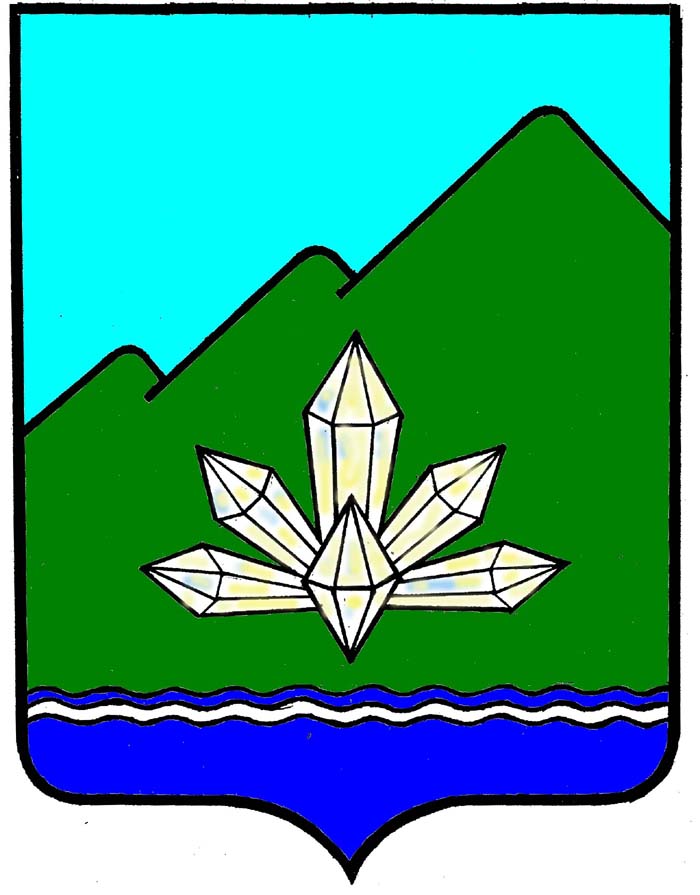 Приморский крайДума Дальнегорского городского округашестого созыва РЕШЕНИЕ25 декабря 2015 года                   г. Дальнегорск                                             № 450О внесении изменений в Положение омуниципальном дорожном фондеДальнегорского городского округа иПорядок формирования и использованиябюджетных ассигнований муниципальногодорожного фонда Дальнегорского городского округаРассмотрев нормотворческую инициативу, подготовленную администрацией Дальнегорского городского округа и направленную в Думу Дальнегорского городского округа в установленном порядке, руководствуясь Бюджетным кодексом Российской Федерации, Федеральным законом от 06.10.2003 года №131-ФЗ «Об общих принципах организации местного самоуправления в Российской Федерации», Уставом Дальнегорского городского округа,Дума Дальнегорского городского округаРЕШИЛА:1. Пункт 2 статьи 3 Положения о муниципальном дорожном фонде Дальнегорского городского округа, утвержденного решением Думы Дальнегорского городского округа от 08.11.2013 года №164 «О создании муниципального дорожного фонда Дальнегорского городского округа» (опубликовано в газете «Трудовое слово» от 28.11.2013 года №48) изложить в следующей редакции:«2. Источники формирования дорожного фонда городского округа:- доходы бюджета городского округа от акцизов на автомобильный бензин, прямогонный бензин, дизельное топливо, моторные масла для дизельных и (или) карбюраторных (инжекторных) двигателей, производимые на территории Российской Федерации, подлежащих зачислению в местный бюджет в порядке, установленном законодательством Приморского края;- средства бюджета Дальнегорского городского округа на финансирование дорожной деятельности;- поступления в виде межбюджетных трансфертов, поступающих из других бюджетов бюджетной системы Российской Федерации, предоставляемых бюджету Дальнегорского городского округа в целях софинансирования расходов на осуществление дорожной деятельности;- безвозмездные поступления от физических и юридических лиц (в том числе добровольные пожертвования) на финансовое обеспечение дорожной деятельности;- средства дорожного фонда городского округа, оставшиеся на 1 января очередного финансового года и не использованные в текущем финансовом году.».2. Внести в Порядок формирования и использования бюджетных ассигнований муниципального дорожного фонда Дальнегорского городского округа, утвержденный решением Думы Дальнегорского городского округа от 08.11.2013 года №164 «О создании муниципального дорожного фонда Дальнегорского городского округа» (опубликовано в газете «Трудовое слово» от 28.11.2013 года №48) следующие изменения:2.1) статье 1 изложить в следующей редакции:«Статья 1. Формирование бюджетных ассигнований муниципального дорожного фонда Дальнегорского городского округа.1.1. Формирование бюджетных ассигнований муниципального дорожного фонда Дальнегорского городского округа (далее – дорожный фонд городского округа) на очередной финансовый год и плановый период осуществляется в соответствии с пунктом 5 статьи 179.4 Бюджетного кодекса Российской Федерации, Постановлением Администрации Приморского края от 01.02.2012 года №24 «Об утверждении Порядка формирования и использования бюджетных ассигнований дорожного фонда Приморского края», Положением о бюджетном процессе в Дальнегорском городском округе, утвержденным решением Думы Дальнегорского городского округа от 26.09.2013 года №139, иными муниципальными правовыми актами органов местного самоуправления Дальнегорского городского округа.1.2. Прогнозирование объема и планирование расходов бюджетных ассигнований дорожного фонда городского округа на очередной финансовый год и плановый период осуществляется в порядке, установленном администрацией городского округа в соответствии с Положением «О муниципальном дорожном фонде Дальнегорского городского округа» и настоящим Порядком.1.3. Главным распорядителем бюджетных средств дорожного фонда городского округа является администрация Дальнегорского городского округа.».2.2) в статье 2:а) пункт 2.1 изложить в следующей редакции:«2.1. Использование бюджетных ассигнований дорожного фонда городского округа осуществляется главным распорядителем бюджетных средств в соответствии с решением Думы городского округа о бюджете Дальнегорского городского округа.».б) пункт 2.2 изложить в следующей редакции:«2.2. Бюджетные ассигнования дорожного фонда городского округа используются на финансирование расходов по следующим направлениям:а) проектирование, строительство, реконструкция автомобильных дорог общего пользования местного значения и сооружений на них;б) проектирование, строительство, реконструкция автомобильных дорог общего пользования местного значения с твердым покрытием до сельских населенных пунктов, не имеющих круглогодичной связи с сетью автомобильных дорог общего пользования;в) капитальный ремонт и ремонт автомобильных дорог общего пользования местного значения;г) капитальный ремонт и ремонт дворовых территорий многоквартирных домов, проездов к дворовым территориям многоквартирных домов, расположенных в границах Дальнегорского городского округа.д) выполнение мероприятий по проведению строительного контроля при осуществлении строительства, реконструкции и капитального ремонта автомобильных дорог общего пользования местного значения, дворовых территорий многоквартирных домов, проездов к дворовым территориям многоквартирных домов;е) проектирование, строительство подъездных автомобильных дорог, проездов к земельным участкам, предоставленным (предоставляемым) на бесплатной основе гражданам, имеющим трех и более детей, и гражданам, имеющим двух детей, а также молодым семьям;ж) содержание улично-дорожной сети общего пользования местного значения и сооружений на них, в том числе автомобильных дорог общего пользования местного значения и сооружений на  них;з) осуществление мероприятий по обеспечению безопасности дорожного движения.»;2.3)  пункт 3.1 статьи 3 изложить в следующей редакции:«3.1. Ответственность за целевое использование бюджетных ассигнований дорожного фонда городского округа несет главный распорядитель бюджетных средств.».3. Настоящее решение подлежит обязательному размещению на официальном сайте Дальнегорского городского округа в информационно-телекоммуникационной сети «Интернет» и официальному опубликованию в газете «Трудовое слово».4. Настоящее решение вступает в силу после его официального опубликования.Председатель Думы Дальнегорского городского округа                                                         С.В. АртемьеваГлава Дальнегорского городского округа                                                         И.В. Сахута